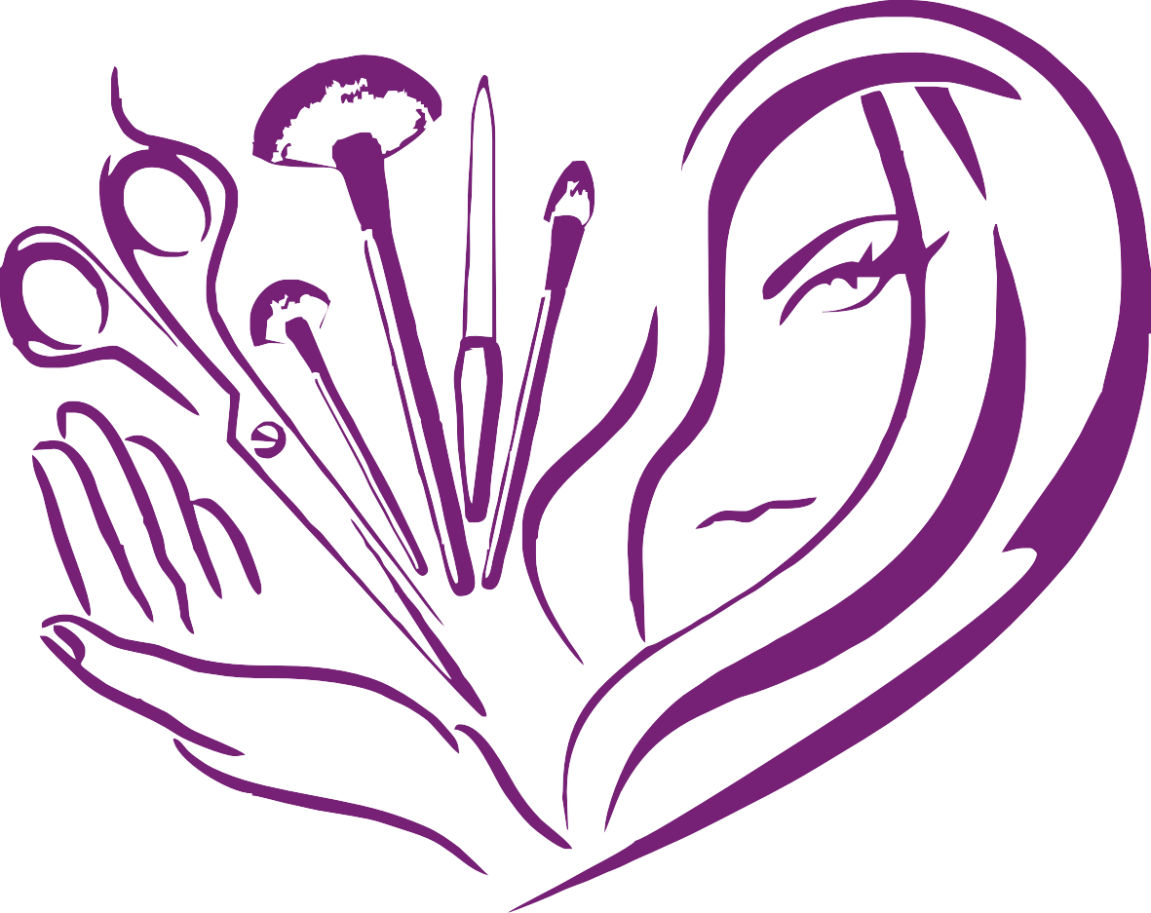 РЕГЛАМЕНТСОРЕВНОВАНИЙЖенские мастера и юниорыЖенские мастераДвоеборье:Женская классика.	Повседневная мода.	Модный образ – «Total look»	Индивидуальные виды работСвадебная прическа.	Авангардная прическа	Женская модная стрижкаНаращивание волос	Женские мастера - ЮниорыДвоеборье:	Женская классика.	Повседневная мода.                                                                                                                 Индивидуальный вид работыСвадебная прическа.Авангардная прическаФотоконкурс по парикмахерскому искусству NEW!   CRAZY COLOR «HAUTE COUTURE»Общие правила соревнований.Юниором считается участник, не достигший возраста 23лет на момент соревнования,               который в настоящее время проходит обучение.               Регистрация на номинацию производится при предъявлении ученического,               студенческого билета  и паспорта (подтверждающего возраст участника)               или иного документа, подтверждающего статус учащегося.Мастером считается участник, старше 23лет, без ограничений по возрасту.Учеником считается участник, любого возраста, зарегистрированный представителем учебного заведения, как государственного, так и частного, с предоставлением соответствующего документа, подтверждающего статус ученика.Каждый участник соревнования имеет право участвовать на одной и той же модели или манекене, не привязываясь к его производителю.В номинации двоеборье «TOTAL LOOK» первый вид работы «модная женская стрижка» может быть выполнен как на модели, так и на манекене, оцениваться будут вместе, второй вид работы «Total Look» только на живой модели.В номинации «Наращивание волос с креативной стрижкой» разрешено использовать, как модель, так и манекен.Моделям запрещено всячески дотрагиваться волос или прически, разрешено помогать с инструментом, стайлингом, работа с таймером.Во время конкурса рекомендуется использовать пеньюары, по окончанию работы, он снимается, участник собирает свои вещи и покидает зону соревнования.Штрафные баллы. За невыполнение команды «Стоп» начисляется 3 штрафных баллов.За использование каких-либо средств поддержки в прическе начисляются штрафные баллы.О наличие в гримерках розеток и зеркал необходимо уточнять у организаторов конкурса.В момент конкурсного соревнования организаторы предоставляют только одну розетку на каждого участника.Женская классика. Взрослые.Двоеборье. 1 вид – укладка на каждый день.Волосы должны быть заранее подготовлены, но не уложены, зачесанные назад. По желанию волосы можно увлажнить. Работа должна быть сделана за отведенное на нее время. 17 минут.Разрешено: использовать любые средства стайлинга и все виды инструментов для укладки. Рекомендуется окрасить модель в два и более цветов, выбор цвета не ограничен. Разрешено наращивание волос в любой технике.Запрещено использовать постижерные изделия или украшения из волос, а также приспособления для поддержки волос в прическе. Использовать цветные лаки, муссы, туши. Использовать украшения.Оценивается: общее впечатление: форма, чистота и цвет. Прическу должны быть видна со всех сторон. Макияж и костюм должны гармонично дополнять создаваемый образ.  Максимальный балл 30, минимальный 21.Несоблюдение правил ведет к начислению штрафных баллов.Двоеборье. 2 вид – вечерняя укладка. Волосы должны быть заранее подготовлены, но не уложены, зачесанные назад. По желанию волосы можно увлажнить. Работа должна быть сделана за отведенное на нее время. 32 минуты.Разрешено: использовать любые средства стайлинга и все виды инструментов для укладки. Рекомендуется окрасить модель в два и более цветов, выбор цвета не ограничен. Разрешено наращивание волос в любой технике. В качестве дополнения использовать 1-3 постижерного изделия для завершения полной формы вечерней укладки, суммарно не превышать 35%  объема головы. Использовать вечерние украшения и аксессуары.Запрещено приспособления для поддержки волос в прическе.Оценивается: общее впечатление: форма, чистота и цвет. Прическу должны быть видна со всех сторон. Макияж и костюм должны гармонично дополнять создаваемый образ.  Максимальный балл 30, минимальный 21.Несоблюдение правил ведет к начислению штрафных баллов.Повседневная мода. Взрослые.Двоеборье. 1 вид – укладка на каждый день.Волосы должны быть заранее подготовлены, но не уложены в прическу, зачесанные назад. Длина волос ниже плеч, челка не запрещена. Работа должна быть сделана за отведенное на нее время. 17 минут.Разрешено: использовать любые средства стайлинга и все виды инструментов для укладки. Рекомендуется окрасить модель в два и более цветов, выбор цвета не ограничен. Разрешено наращивание волос в любой технике.Запрещено использовать постижерные изделия или украшения из волос, а также приспособления для поддержки волос в прическе.Оценивается: общее впечатление: форма, чистота и цвет. Прическу должны быть видна со всех сторон. Повседневная прическа должна создавать эффект распущенных волос и выполнена без дополнительного крепежа. Макияж и костюм должны гармонично дополнять создаваемый образ.  Максимальный балл 30, минимальный 21.Несоблюдение правил ведет к начислению штрафных баллов.Двоеборье. 2 вид – вечерняя прическа. Волосы не должны быть заранее подготовлены и уложены в прическу, строго зачесанные назад. Длина волос ниже плеч, челка не запрещена. Работа должна быть сделана за отведенное на нее время. 17 минут.Разрешено: использовать любые средства стайлинга и все виды инструментов для укладки. Рекомендуется окрасить модель в два и более цветов, выбор цвета не ограничен. Разрешено наращивание волос в любой технике. Использовать пару украшений (2 небольших) для завершения композиции.Запрещено: использовать постижерные изделия или украшения из волос, а также приспособления для поддержки волос в прическе.Оценивается: общее впечатление: форма, чистота и цвет. Прическу должны быть видна со всех сторон. Вечерняя прическа должна создавать впечатление собранных волос. Макияж и костюм должны гармонично дополнять создаваемый образ. Максимальный балл 30, минимальный 21.Несоблюдение правил ведет к начислению штрафных балловМодный образ – «Total Look». Взрослые.Двоеборье. 1 вид – модная женская стрижка.Волосы не должны быть заранее подготовлены, прострижены или уложены. строго зачесанные назад. Длина волос не менее 10 см во всех зонах до начала работы, по завершению должно быть отстрижено по 2 см в каждой из зон. Работа должна быть сделана за отведенное на нее время. 35 минут. Разрешено: использовать любые средства стайлинга и все виды инструментов для стрижки и укладки. Рекомендуется окрасить модель в два и более цветов, выбор цвета не ограничен. Разрешено наращивание волос в любой технике. Запрещено: использовать постижерные изделия или украшения из волос, а также приспособления для поддержки волос в прическе.Оценивается: общее впечатление: форма, чистота и цвет. Прическу должны быть видна со всех сторон. Стрижка должна отвечать последнем тенденциям моды. Макияж и костюм должны гармонично дополнять создаваемый образ. Максимальный балл 30, минимальный 21.Несоблюдение правил ведет к начислению штрафных балловДвоеборье. 2 вид - «Total Look».Все модели в данном виде соревнований готовятся заранее и выходят уже полностью готовыми. Предоставляется 5 минут для поправки образа и расстановки модели.Разрешено: Рекомендуется окрасить модель в два и более цветов, выбор цвета не ограничен. Разрешено наращивание волос в любой технике. Использовать дополнительные украшения и аксессуары.Оценивается: общее впечатление образа в целом. Модель должно быть видно со всех сторон. Макияж и костюм должны гармонично дополнять создаваемый образ. Максимальный балл 30, минимальный 21.Несоблюдение правил ведет к начислению штрафных балловСвадебная прическа. Взрослые.ИНДИВИДУАЛЬНЫЙ ВИДВолосы не должны быть заранее подготовлены и уложены в прическу, строго зачесанные назад. Длина волос ниже плеч, челка не запрещена. Работа должна быть сделана за отведенное на нее время. 32 минуты.Разрешено: использовать любые средства стайлинга и все виды инструментов для укладки. Рекомендуется окрасить модель в два и более цветов, выбор цвета не ограничен. Разрешено наращивание волос в любой технике. Использовать свадебные украшения для завершения композиции.Запрещено: использовать постижерные изделия или украшения из волос, а также приспособления для поддержки волос в прическе.Оценивается: общее впечатление: форма, чистота и цвет. Прическу должны быть видна со всех сторон. Свадебная прическа должна полностью отражать образ невесты. Макияж и костюм  должны гармонично дополнять создаваемый образ. Максимальный балл 30, минимальный 21.Несоблюдение правил ведет к начислению штрафных балловАвангардная Прическа. Взрослые.ИНДИВИДУАЛЬНЫЙ ВИДВсе модели в данном виде соревнований готовятся заранее и выходят уже полностью готовыми. Предоставляется 5 минут для поправки образа и расстановки модели.Разрешено: использование 100% постижерной работы, выбор цвета не ограничен.Оценивается: новизна, фактура , форма и текстура. общее впечатление образа в целом. Модель должно быть видно со всех сторон. Макияж и костюм должны гармонично дополнять создаваемый образ. Максимальный балл 30, минимальный 21.Несоблюдение правил ведет к начислению штрафных балловМодная женская стрижка. Взрослые.Индивидуальный вид.Волосы не должны быть заранее подготовлены, прострижены или уложены. строго зачесанные назад. Длина волос не менее 10 см во всех зонах до начала работы, по завершению должно быть отстрижено по 2 см в каждой из зон. Работа должна быть сделана за отведенное на нее время. 35 минут. Разрешено: использовать любые средства стайлинга и все виды инструментов для стрижки и укладки. Рекомендуется окрасить модель в два и более цветов, выбор цвета не ограничен. Разрешено наращивание волос в любой технике. Запрещено использовать постижерные изделия или украшения из волос, а также приспособления для поддержки волос в прическе.Оценивается: общее впечатление: форма, чистота и цвет. Прическу должны быть видна со всех сторон. Стрижка должна отвечать последнем тенденциям моды. Макияж и костюм должны гармонично дополнять создаваемый образ. Максимальный балл 30, минимальный 21.Несоблюдение правил ведет к начислению штрафных балловНаращивание волос с креативной стрижкой. Взрослые.Индивидуальный вид.Волосы могут быть заранее подстрижены и расчесаны по естественному росту. Длина волос любая. Участник выполняет наращивание и завершает стрижку во время соревнования. Работа должна быть сделана за отведенное на нее время. 30 минут. Разрешено: использовать любую технику и инструменты для наращивания не привязываясь к производителям, волосы должны быть заранее окрашены согласно последним направлениям в колористике. Использовать любые средства стайлинга и все виды инструментов для стрижки и укладки. Рекомендуется окрасить модель в два и более цветов, выбор цвета не ограничен. Запрещено: использовать постижерные изделия или украшения из волос, а также приспособления для поддержки волос в прическе.Оценивается: общее впечатление: форма, объем и баланс наращенных волос по отношению к стрижке, цвет. Наращивание с креативной стрижкой должно быть видно со всех сторон. Стрижка должна быть креативной и отвечать последнем тенденциям моды. Макияж и костюм должны гармонично дополнять создаваемый образ. Максимальный балл 30, минимальный 21.Несоблюдение правил ведет к начислению штрафных балловЖенская классика. Юниоры.Двоеборье. 1 вид – укладка на каждый день.Волосы должны быть заранее подготовлены, но не уложены, зачесанные назад. По желанию волосы можно увлажнить. Работа должна быть сделана за отведенное на нее время. 17 минут.Разрешено: использовать любые средства стайлинга и все виды инструментов для укладки. Рекомендуется окрасить модель в два и более цветов, выбор цвета не ограничен. Разрешено наращивание волос в любой технике.Запрещено использовать постижерные изделия или украшения из волос, а также приспособления для поддержки волос в прическе. Использовать цветные лаки, муссы, туши. Использовать украшения.Оценивается: общее впечатление: форма, чистота и цвет. Прическу должны быть видна со всех сторон. Макияж и костюм должны гармонично дополнять создаваемый образ.  Максимальный балл 30, минимальный 21.Несоблюдение правил ведет к начислению штрафных баллов.Двоеборье. 2 вид – вечерняя укладка. Волосы должны быть заранее подготовлены, но не уложены, зачесанные назад. По желанию волосы можно увлажнить. Работа должна быть сделана за отведенное на нее время. 35 минут.Разрешено: использовать любые средства стайлинга и все виды инструментов для укладки. Рекомендуется окрасить модель в два и более цветов, выбор цвета не ограничен. Разрешено наращивание волос в любой технике. В качестве дополнения использовать 1-3 постижерного изделия для завершения полной формы вечерней укладки, суммарно не превышать 35%  объема головы. Использовать вечерние украшения и аксессуары.Запрещено приспособления для поддержки волос в прическе.Оценивается: общее впечатление: форма, чистота и цвет. Прическу должны быть видна со всех сторон. Макияж и костюм должны гармонично дополнять создаваемый образ.  Максимальный балл 30, минимальный 21.Несоблюдение правил ведет к начислению штрафных баллов.Повседневная мода. Юниоры.Двоеборье. 1 вид – укладка на каждый день. Волосы должны быть заранее подготовлены, но не уложены в прическу, зачесанные назад. Длина волос ниже плеч, челка не запрещена. Работа должна быть сделана за отведенное на нее время. 17 минут.Разрешено: использовать любые средства стайлинга и все виды инструментов для укладки. Рекомендуется окрасить модель в два и более цветов, выбор цвета не ограничен. Разрешено наращивание волос в любой технике.Запрещено использовать постижерные изделия или украшения из волос, а также приспособления для поддержки волос в прическе.Оценивается: общее впечатление: форма, чистота и цвет. Прическу должны быть видна со всех сторон. Повседневная прическа должна создавать эффект распущенных волос и выполнена без дополнительного крепежа. Макияж и костюм должны гармонично дополнять создаваемый образ.  Максимальный балл 30, минимальный 21.Несоблюдение правил ведет к начислению штрафных баллов.Двоеборье. 2 вид – вечерняя прическа. Волосы не должны быть заранее подготовлены и уложены в прическу, строго зачесанные назад. Длина волос ниже плеч, челка не запрещена. Работа должна быть сделана за отведенное на нее время. 17 минут.Разрешено: использовать любые средства стайлинга и все виды инструментов для укладки. Рекомендуется окрасить модель в два и более цветов, выбор цвета не ограничен. Разрешено наращивание волос в любой технике. Использовать пару украшений для завершения композиции.Запрещено использовать постижерные изделия или украшения из волос, а также приспособления для поддержки волос в прическе.Оценивается: общее впечатление: форма, чистота и цвет. Прическу должны быть видна со всех сторон. Вечерняя прическа должна создавать впечатление собранных волос. Макияж и костюм должны гармонично дополнять создаваемый образ. Максимальный балл 30, минимальный 21.Несоблюдение правил ведет к начислению штрафных балловМодный образ – «Total Look». Юниоры.Двоеборье. 1 вид – модная женская стрижка.Волосы не должны быть заранее подготовлены, прострижены или уложены. строго зачесанные назад. Длина волос не менее 10 см во всех зонах до начала работы, по завершению должно бытьотстрижено по 2 см в каждой из зон. Работа должна быть сделана за отведенное на нее время. 35 минут. Разрешено: использовать любые средства стайлинга и все виды инструментов для стрижки и укладки. Рекомендуется окрасить модель в два и более цветов, выбор цвета не ограничен. Разрешено наращивание волос в любой технике. Запрещено использовать постижерные изделия или украшения из волос, а также приспособления для поддержки волос в прическе.Оценивается: общее впечатление: форма, чистота и цвет. Прическу должны быть видна со всех сторон. Стрижка должна отвечать последнем тенденциям моды. Макияж и костюм должны гармонично дополнять создаваемый образ. Максимальный балл 30, минимальный 21.Несоблюдение правил ведет к начислению штрафных балловДвоеборье. 2 вид – вечерняя прическа.Волосы не должны быть заранее подготовлены и уложены в прическу, строго зачесанные назад. Длина волос ниже плеч, челка не запрещена. Работа должна быть сделана за отведенное на нее время. 17 минут.Разрешено: использовать любые средства стайлинга и все виды инструментов для укладки. Рекомендуется окрасить модель в два и более цветов, выбор цвета не ограничен. Разрешено наращивание волос в любой технике. Использовать пару украшений для завершения композиции.Запрещено использовать постижерные изделия или украшения из волос, а также приспособления для поддержки волос в прическе.Оценивается: общее впечатление: форма, чистота и цвет. Прическу должны быть видна со всех сторон. Вечерняя прическа должна создавать впечатление собранных волос. Макияж и костюм должны гармонично дополнять создаваемый образ. Максимальный балл 30, минимальный 21.Несоблюдение правил ведет к начислению штрафных баллов.Свадебная прическа. Юниоры.ИНДИВИДУАЛЬНЫЙ ВИДВолосы не должны быть заранее подготовлены и уложены в прическу, строго зачесанные назад. Длина волос ниже плеч, челка не запрещена. Работа должна быть сделана за отведенное на нее время. 32 минуты.Разрешено: использовать любые средства стайлинга и все виды инструментов для укладки. Рекомендуется окрасить модель в два и более цветов, выбор цвета не ограничен. Разрешено наращивание волос в любой технике. Использовать свадебные украшения для завершения композиции.Запрещено использовать постижерные изделия или украшения из волос, а также приспособления для поддержки волос в прическе.Оценивается: общее впечатление: форма, чистота и цвет. Прическу должны быть видна со всех сторон. Свадебная прическа должна полностью отражать образ невесты. Макияж и костюм должны гармонично дополнять создаваемый образ. Максимальный балл 30, минимальный 21.Несоблюдение правил ведет к начислению штрафных балловАвангардная Прическа. Юниоры.ИНДИВИДУАЛЬНЫЙ ВИДВсе модели в данном виде соревнований готовятся заранее и выходят уже полностью готовыми. Предоставляется 5 минут для поправки образа и расстановки модели.Разрешено: использование 100% постижерной работы, выбор цвета не ограничен.Оценивается: новизна, фактура , форма и текстура. общее впечатление образа в целом. Модель должно быть видно со всех сторон. Макияж и костюм должны гармонично дополнять создаваемый образ. Максимальный балл 30, минимальный 21.Несоблюдение правил ведет к начислению штрафных балловФотоконкурс – номинация «ПОСТЕРЫ»     Условия участия очень просты:  К участию допускаются все без исключения желающие парикмахеры.  Придумать и создать (один из выбранных образов, или несколько)-женский коммерческий образ  «салонная стрижка с укладкой», -мужской коммерческий образ  «салонная стрижка с укладкой», - «Образ новобрачной» - коммерческий образ.–«Fashion» постер – модный коммерческий образМодель должна быть окрашена. Ограничений в выборе цветовой гаммы, техник окрашивания, используемого  красителя и стайлинга  нет.Главный акцент должен быть сделан на волосах: важно, чтобы хорошо просматривались общая стилистика образа и окрашивание. Образ должен отвечать моде сегодняшнего дня и быть адаптирован для массового потребителя. Креативные  работы запрещены.Сфотографировать финальный  образ. Модель на фотографиях не должна быть в полный рост, максимально – по грудь (портретная съемка). Фотографии должны быть надлежащего качества, как фото для журнала или рекламного плаката в салон или витрину. Выполненная в помещении или студии на нейтральном фоне (не за рабочим местом у зеркала). Модель должна максимально раскрывать задумку образа.Составить заявку в свободной форме, с указанием своих контактных данных (ФИО автора работ, название салона, адрес, контактный телефон).Выслать заявку, фото своей работы и технологическое описание на  электронную почтуprofi-volgograd@mail.ru Каждый парикмахер имеет право принимать участие как в одной, так и в нескольких номинациях и прислать неограниченное число работ в каждой из них.Организаторы рекомендуют не использовать работы, ранее выполненные для иных фотоконкурсов.В день чемпионата на регистрации: оплатить регистрационный взнос, предоставить ФОТО-ПОСТЕР своей работы (формата А2) + диск электронной версией для печати, собственно или представителем.CRAZY COLOR «HAUTE COUTURE»NEW NEW NEWМы разделили номинацию на три категории :- Color «Haute Couture» по полотну.- Color «Haute Couture» в текстуре.- Color «Haute Couture» футуризм.                            Создай революцию в мире окрашивания вместе с CRAZY COLOR.Специально для мастеров, любящих работать с цветом и создавать шедевры в мире колористики.CRAZY COLOR « HAUTE COUTURE» - революция в конкурсной индустрии среди парикмахеров.Это твоя возможность реализовать себя как колориста. Творчество без ограничений. Это первая заочная номинация, раскрывающая весь твой творческий потенциал.Дома или в салоне, или где еще, возьми пряди волос для наращивания, выкраси их красителем CRAZY COLOZ интересным методом или схемой в стиле «NAUTE COUTURE» не ограничивай свою фантазию, не забудь приложить поэтапное описание своей работы в свободной форме, далее уложи волосы оригинальной текстурой и разместить в  3d рамку.Стань лучшим колористом года!Все работы, предоставленные на конкурс, остаются у организаторов конкурса.Разрешено: длина прядей до 60см.  Ограничений в: их количестве, схем и техник окрашивания, способах их укладки НЕТ. Минимальное количество цветов 5 и более. Использовать предварительно осветленные волосы для наращивания. (капсульное, ленточное, трессы). Выбор 3D рамки и основного фона, остается на усмотрение участника.Запрещено: использование любых цветных лаков, спреев, тушей, цветных блесток, страз, перьев и прочих украшений, красителей других брендов и производителей. Использовать в своей работе волос, заводской окраски или выкрашенных ранее производителем (амбре, растяжки цвета, рисунки, мелирование, цветные концы.)Оценивается: чистота работы - цветовое решение, сложность в переходе и сочетании цветов, новизна, креативность, нестандартность в подходе к окрашиванию и текстурированию волос.  Укладка волос должна подчеркивать окрашивание или задуманный рисунок. 3D рамка и основной фон не должны отвлекать внимание от самой работы, а  должны дополнять ее. - CRAZY COLOR «HAUTE COUTURE»   Мы разделили номинацию на три категории:         - Color «Haute Couture» по полотну. (окрашивание по полотну прямых волос)         - Color «Haute Couture» в текстуре.   (Окрашивание и укладка волос)         - Color «Haute Couture» футуризм.  (Окрашивание, укладка волос в рисунок)- Напоминаем Вам, что ЗАОЧНЫЕ работы (постеры, crazy color) выставленные на одном из чемпионатах «BEAUTY AWARDS» и занявшие призовые места, не могут быть использованы на других региональных чемпионатах. ЭТИ РАБОТЫ автоматически переходят на  ПЕРВЫЙ  (второй, если мы ведем счет) НЕЗАВИСЕМЫЙ ЧЕМПИОНАТ РОССИИ ПО ПАРИКМАХЕРСКОМУ ИСКУССТВУ, ДЕКОРАТИВНОЙ КОСМЕТИКИ И НОГТЕВОМУ СЕРВИСУ «NATIONAL BEAUTY AWARDS»  2016.Наконец о приятном -  победителей ждут  кубки, медали, дипломы и ценные подарки!Желаем удачи и творческих успехов! Участвуй и побеждай!Добро пожаловать в команду Чемпионов!